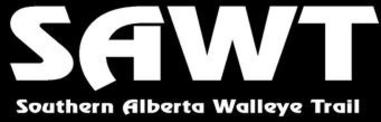             Entry Form 2019 Tournament Season(  ) Tournament #1: Forty Mile Reservoir May- 24-25  __________________________________ CFE# 585336 Entry Fee $500/team ( ) Tournament #2: St Mary Reservoir -June 7-8        __________________________________ CFE# 585335 Entry Fee $500/team (  ) Tournament #3: Forty Mile Reservoir- June 21-22 __________________________________ CFE# 585331    Entry Fee-Regular $500/team (  ) Tournament #3 Forty Mile Reservoir- June 21 22  __________________________________ CFE# 585331 Entry Fee-High Stakes $800/team (  ) Memberships for 2019 Season ($20 each)             __________________________________ Total______________ *Teams/Anglers pre-registered for all 3 tournaments by April 30 will be eligible for $300 early bird prize draw!!!  (Captain) 1)  Name _________________________________________________________                       Address_______________________________________________________                      City Prov/State__________________                       Postal/Zip code__________________                       Phone Number___________________ Email___________________________                 2)   Name_________________________________________________________                       Address_______________________________________________________                       City Prov/State___________________                       Postal/Zip code___________________                       Phone Number____________________ Email__________________________            Please Remit Payment to: Southern Alberta Walleye Trail (SAWT)   Attn: Carla Johnson      PO Box 433                                 Vauxhall Alberta, Canada       T0K-2KO                          Refunds only for tournament withdrawals received NO later than 7 days prior to tournament. Thank you.